П О С Т А Н О В Л Е Н И ЕПРАВИТЕЛЬСТВА  КАМЧАТСКОГО КРАЯ             г. Петропавловск-КамчатскийПРАВИТЕЛЬСТВО ПОСТАНОВЛЯЕТ:1. Внести в постановление Правительства Камчатского края от 27.09.2018 № 404-П «Об утверждении Порядка предоставления из краевого бюджета субсидии Камчатскому краевому отделению Общероссийской общественной организации «Всероссийское добровольное пожарное общество» следующие изменения:1) в преамбуле слова «Законом Камчатского края от 29.11.2019 № 396 «О краевом бюджете на 2020 год и на плановый период 2021 и 2022 годов» 
заменить словами «Законом Камчатского края от 26.11.2020 № 521 «О краевом бюджете на 2021 год и на плановый период 2022 и 2023 годов»;2) в приложении:а) часть 3 изложить в следующей редакции:«3. Перечень мест проживания отдельных категорий граждан, нуждающихся в проведении мероприятий по противопожарной защите, утверждается Министерством социального благополучия и семейной политики Камчатского края не позднее 1 января 2021 года.»;б) часть 5 изложить в следующей редакции:«5. Субсидия предоставляется в пределах лимитов бюджетных обязательств, доведенных на указанные цели Министерству специальных программ Камчатского края (далее - Министерство) как получателю бюджетных средств в рамках подпрограммы 2 «Защита населения и территорий Камчатского края от чрезвычайных ситуаций, обеспечение пожарной безопасности и развитие гражданской обороны в Камчатском крае» государственной программы Камчатского края «Безопасная Камчатка», утвержденной постановлением Правительства Камчатского края от 14.11.2016 № 448-П.»;в) в части 17 слова «Законом Камчатского края от 29.11.2019 № 396 «О краевом бюджете на 2020 год и на плановый период 2021 и 2022 годов» заменить словами «Законом Камчатского края от 26.11.2020 № 521 «О краевом бюджете на 2021 год и на плановый период 2022 и 2023 годов».2. Настоящее постановление вступает в силу через 10 дней после дня его официального опубликования.Председатель Правительства -Первый вице - губернаторКамчатского края                                                                                  А.О. Кузнецов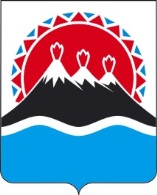 №О внесении изменений в постановление Правительства Камчатского края от 27.09.2018           № 404-П «Об утверждении Порядка предоставления из краевого бюджета субсидии Камчатскому краевому отделению Общероссийской общественной организации «Всероссийское добровольное пожарное общество»